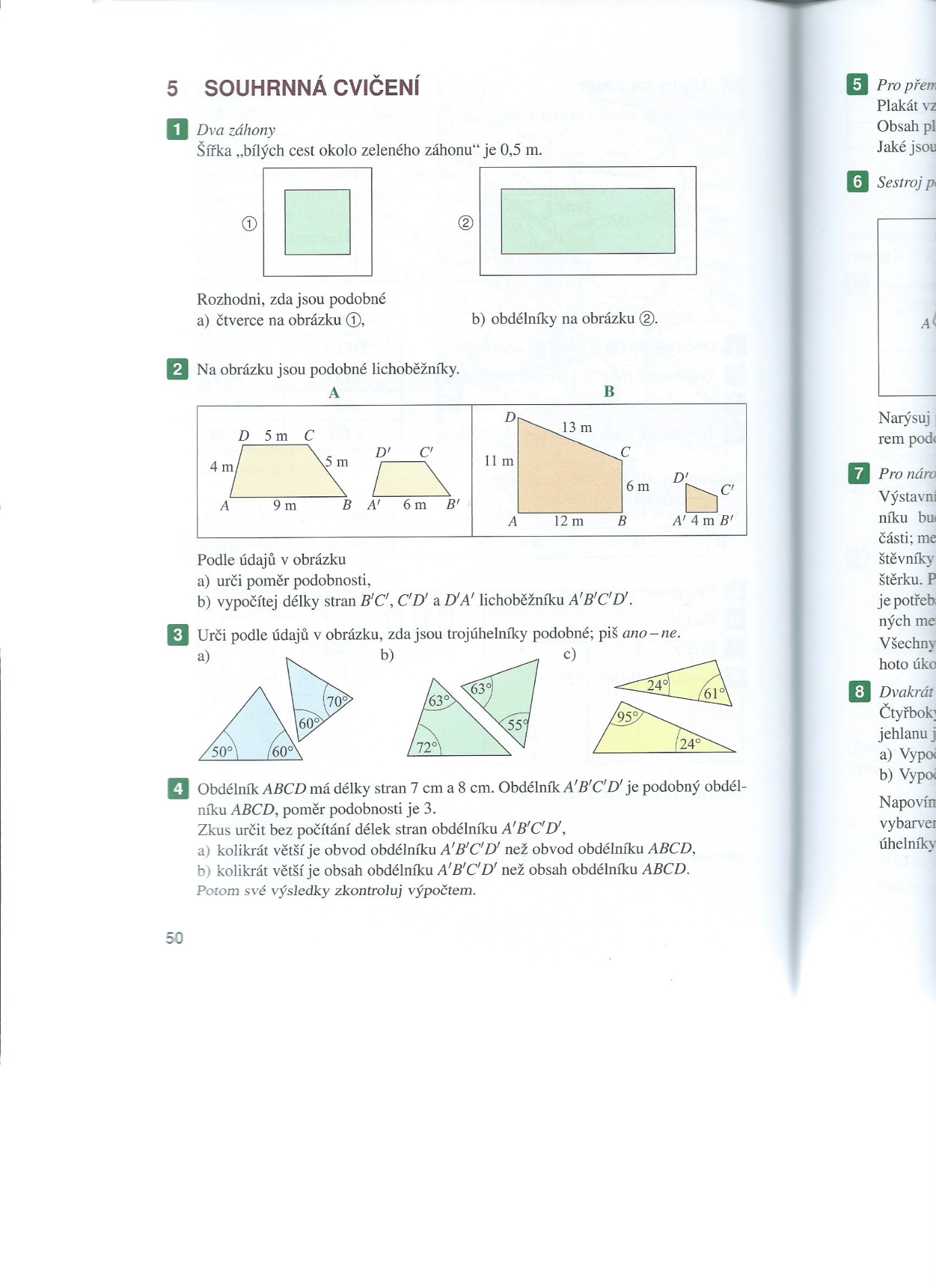 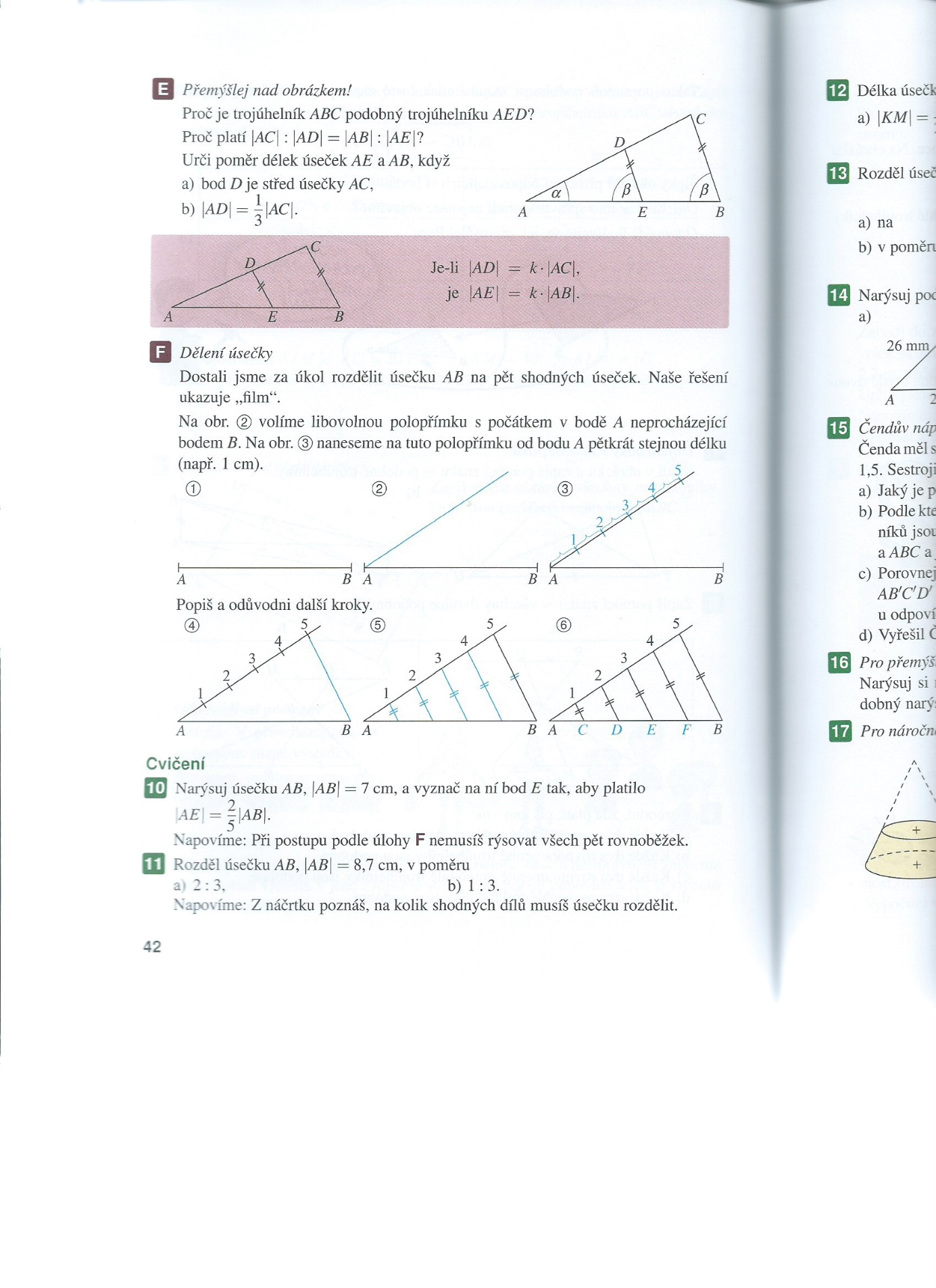 Str. 43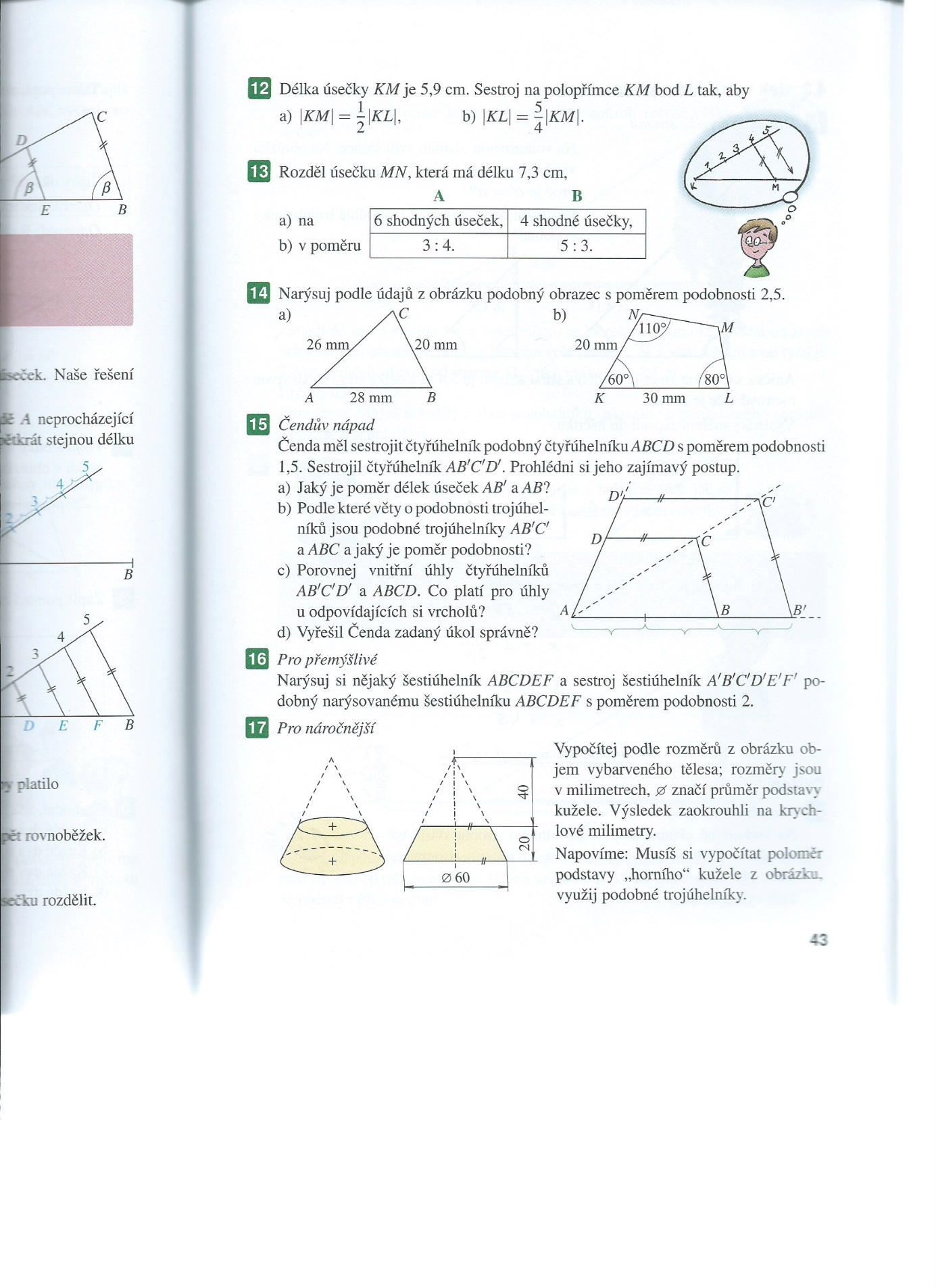 